KnihovnaZaložte novou databázi aplikace MS Access a pojmenujte ji Knihovna.mdb.Ze zadaných dat vytvořte tři tabulky: Knihy, Čtenář, Výpůjční lístek.Umístěte primární klíč a nastavte relace mezi tabulkami se zajištěním integrity.Tabulka Knihy:Tabulka Čtenář:Tabulka VýpůjčníLístekPomocí dotazů vytvořte nové tabulky, které budou obsahovat pouze zadaná pole:Příjmení, jméno čtenáře, název půjčené knihy, datum  půjčení.Uveďte informace o čtenáři (jméno, příjmení, datum narození, bydliště), který má půjčenou konkrétní zvolenou knihu (na základě uvedení názvu konkrétní knihy)Uveďte pouze názvy a autory knih, které vyly vydány v letech 1998 až 2002Kolik knih bylo vydáno v určitých letech (uveďte rok vydání a počet vydaných knih)Kolik knih je půjčeno mezi čtenáře z LounVytvořte formulář, který bude obsahovat jméno, příjmení čtenáře, název půjčené knihy a datum půjčení. Formulář vhodně, úhledně naformátujte. Řešení: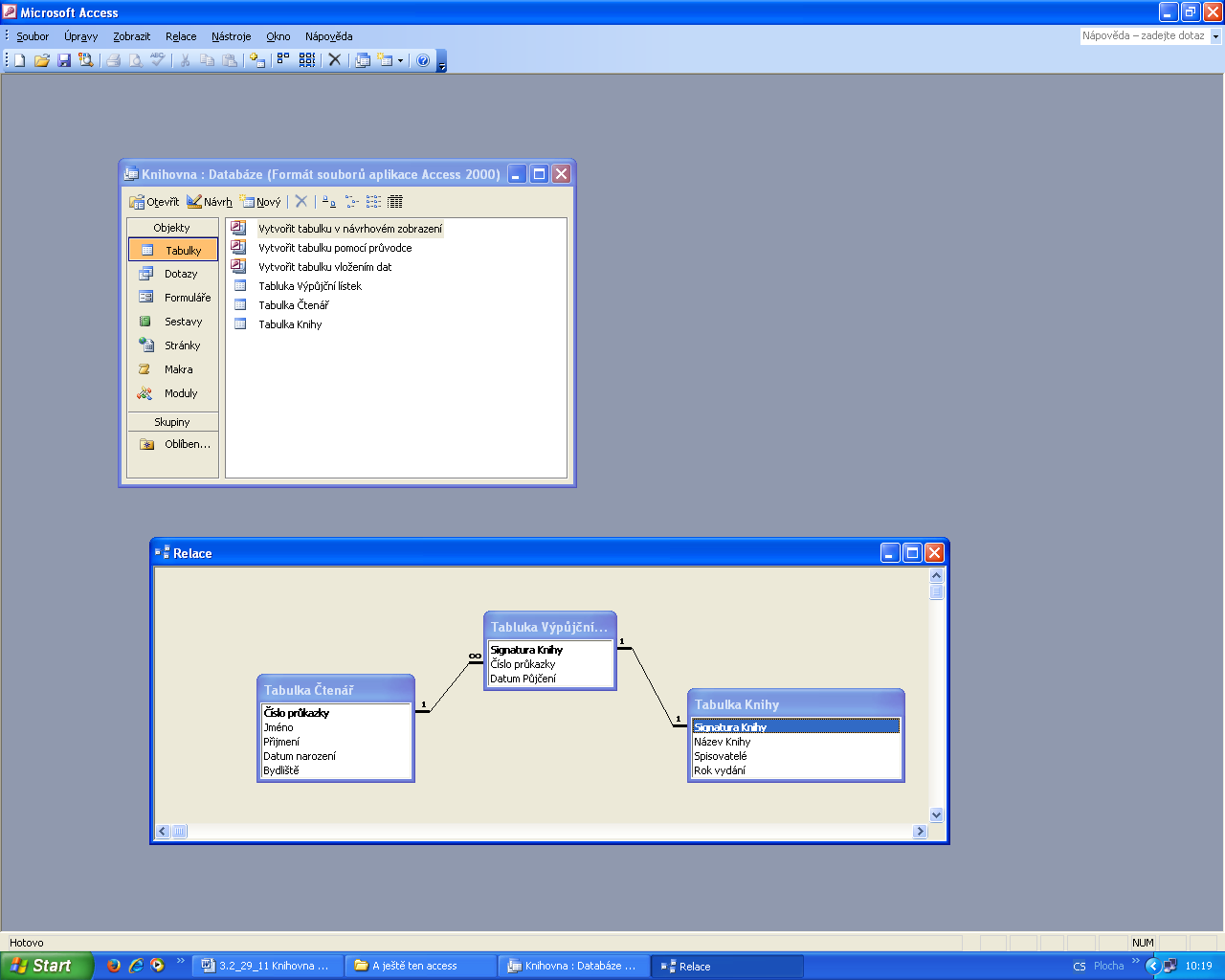 Dotaz 1: 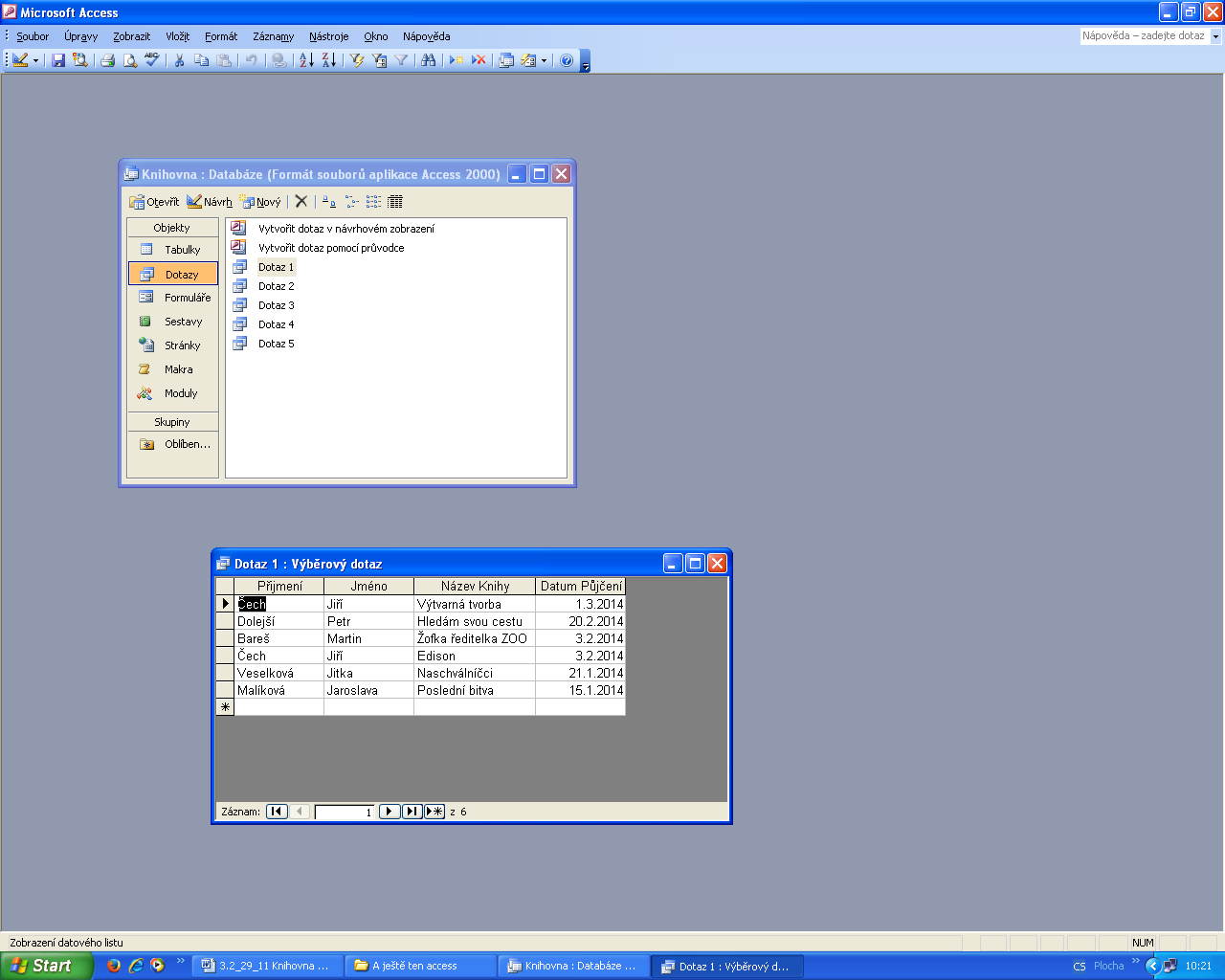 Dotaz 2: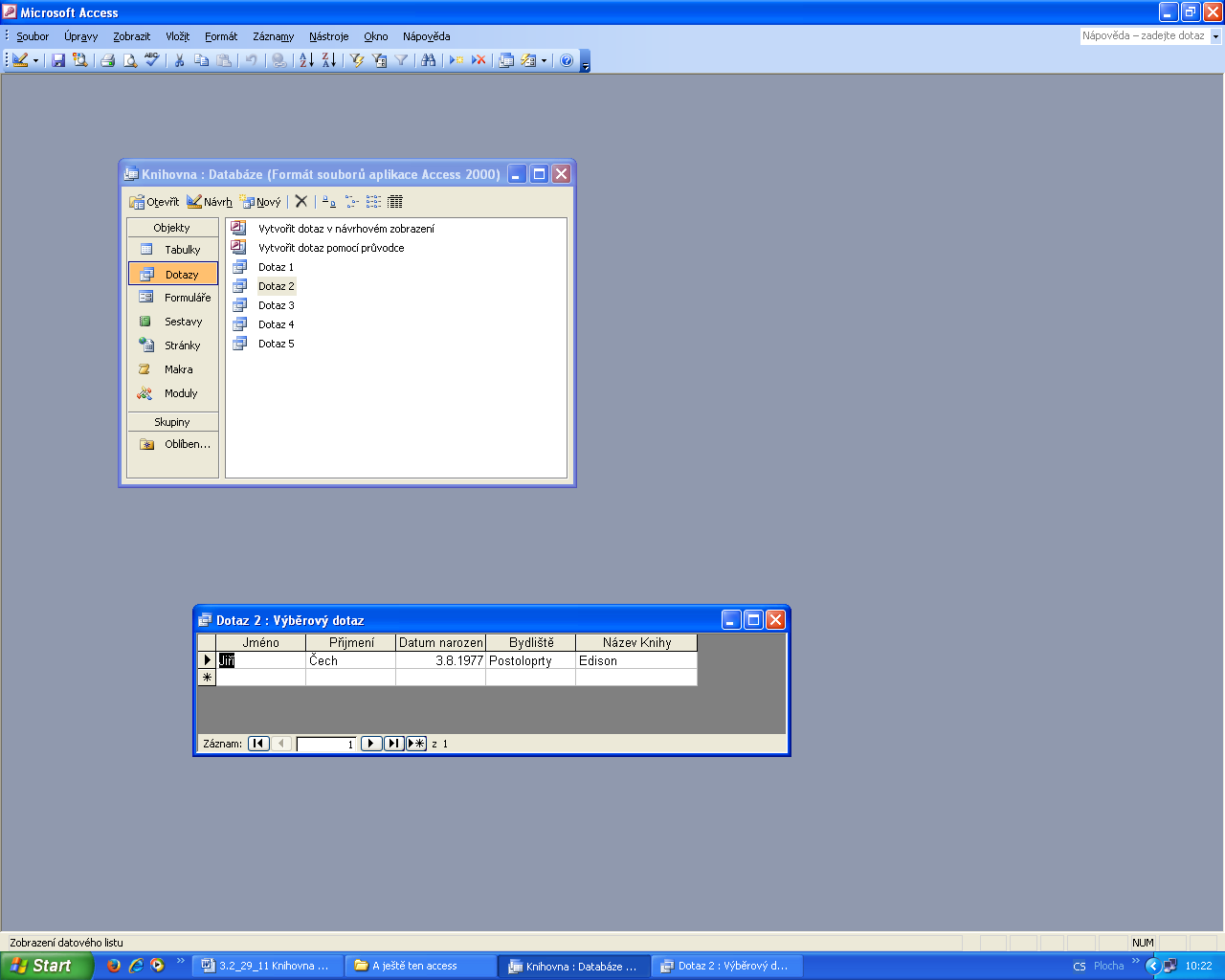 Dotaz 3: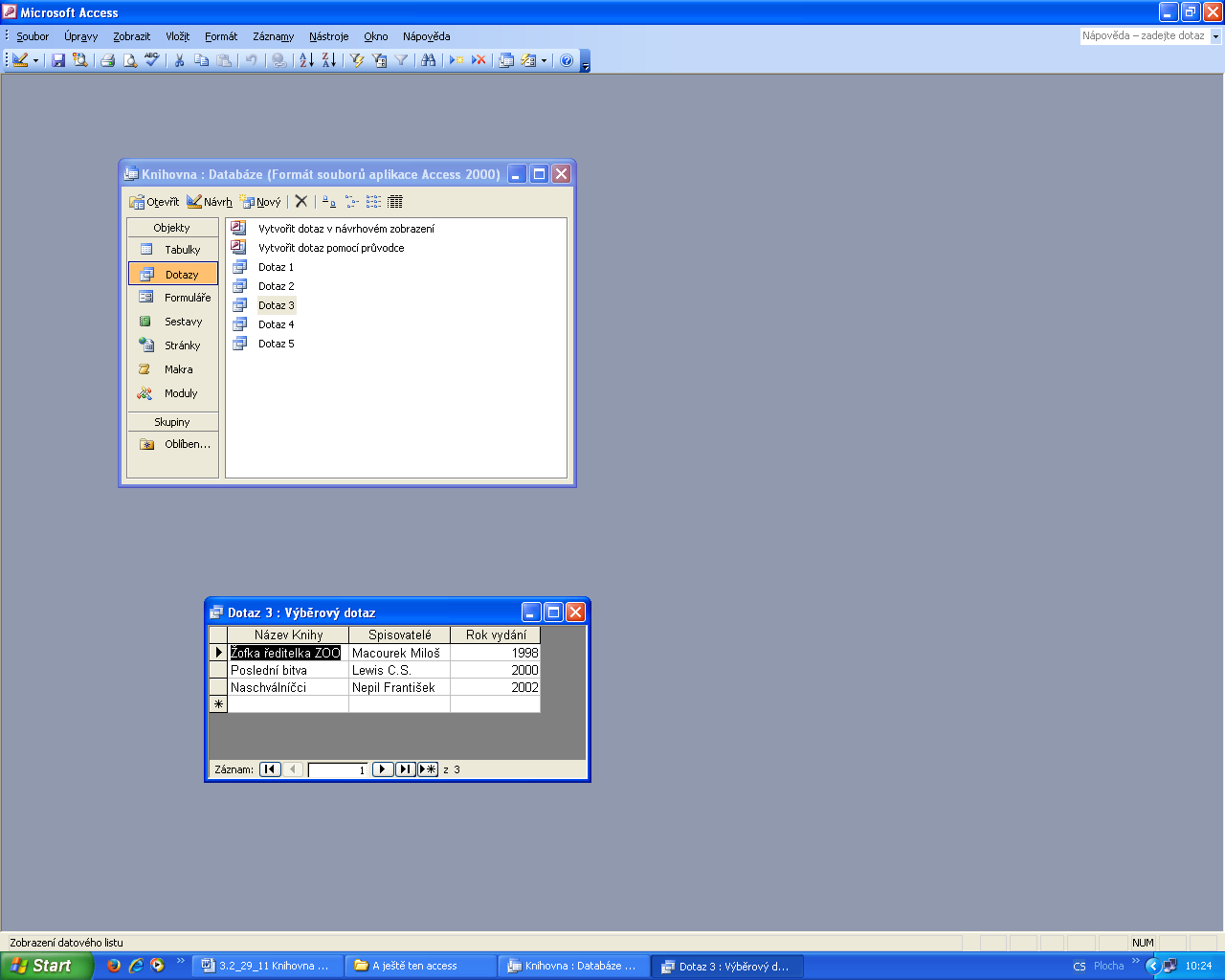 Dotaz 4: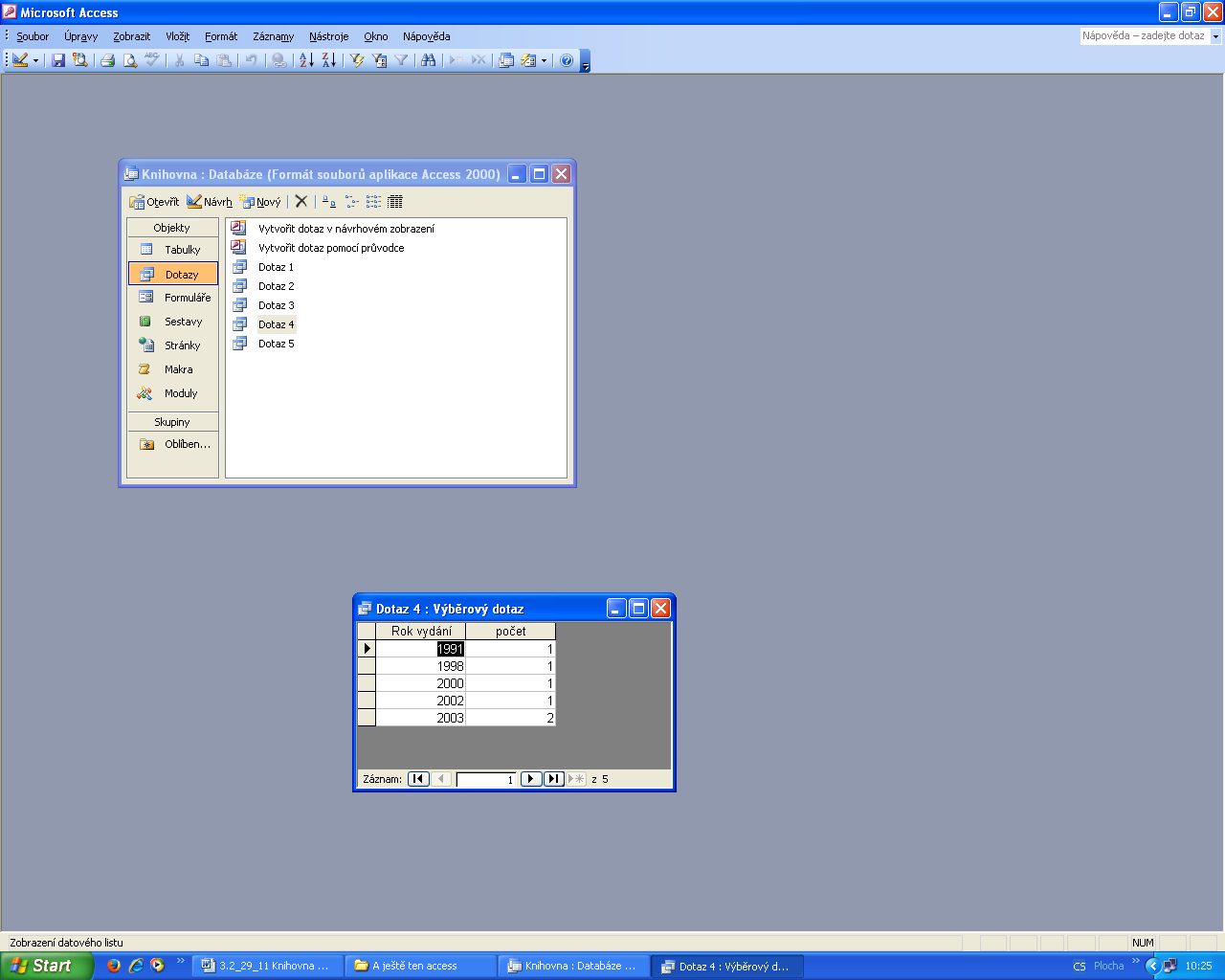 Dotaz 5: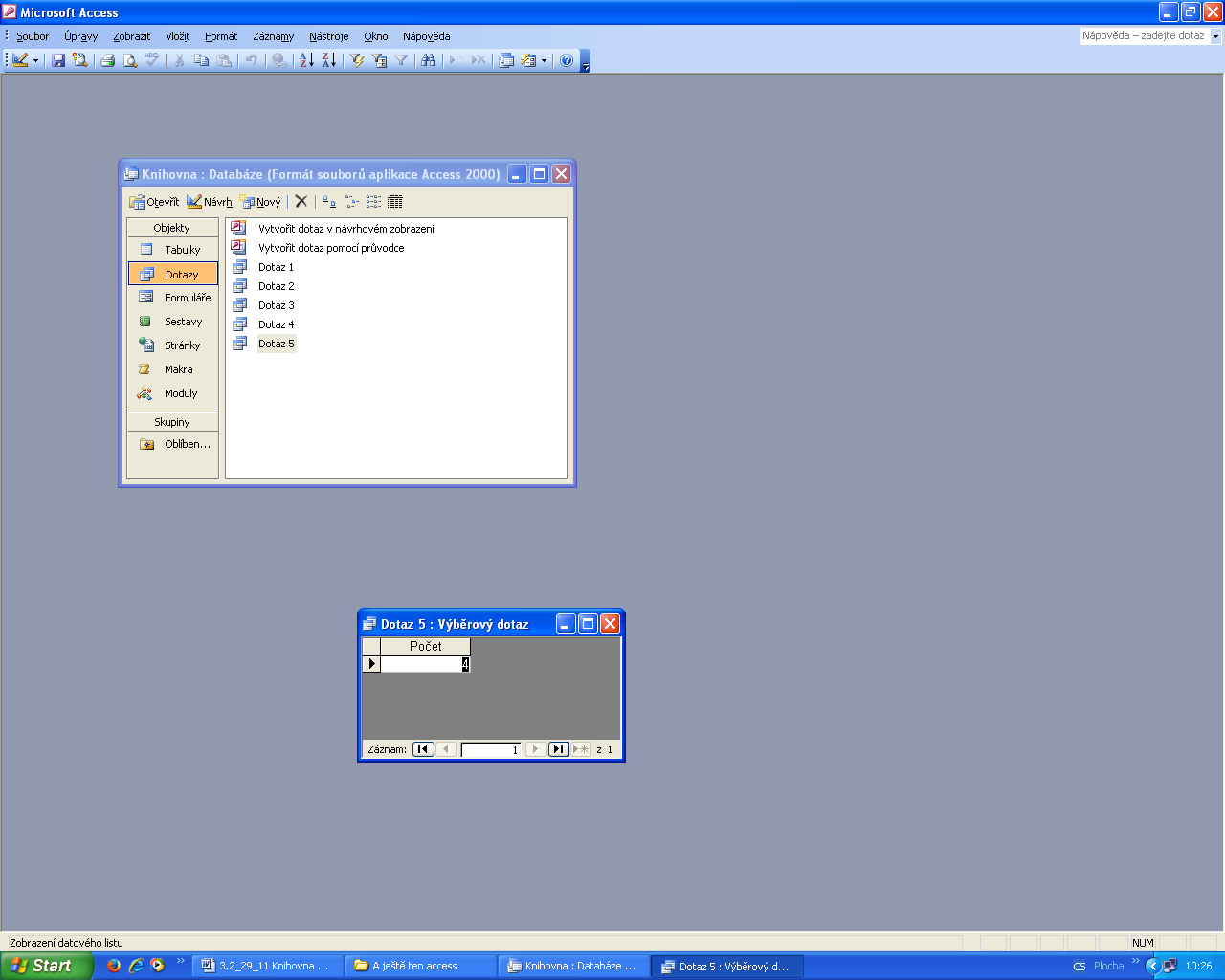 Použité zdroje:Vlastní tvorba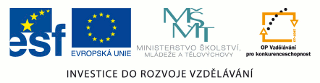 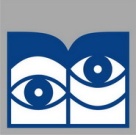 Obchodní akademie a Střední odborná škola, gen. F. Fajtla, Louny, p.o.Osvoboditelů 380, LounyObchodní akademie a Střední odborná škola, gen. F. Fajtla, Louny, p.o.Osvoboditelů 380, LounyObchodní akademie a Střední odborná škola, gen. F. Fajtla, Louny, p.o.Osvoboditelů 380, LounyObchodní akademie a Střední odborná škola, gen. F. Fajtla, Louny, p.o.Osvoboditelů 380, LounyObchodní akademie a Střední odborná škola, gen. F. Fajtla, Louny, p.o.Osvoboditelů 380, LounyČíslo projektuCZ.1.07/1.5.00/34.0644Číslo sadyČíslo sady      29      29Číslo DUM11PředmětInformační technologieInformační technologieInformační technologieInformační technologieInformační technologieInformační technologieInformační technologieTematický okruhPoužití aplikací MS Office v praxiPoužití aplikací MS Office v praxiPoužití aplikací MS Office v praxiPoužití aplikací MS Office v praxiPoužití aplikací MS Office v praxiPoužití aplikací MS Office v praxiPoužití aplikací MS Office v praxiNázev materiáluKnihovnaKnihovnaKnihovnaKnihovnaKnihovnaKnihovnaKnihovnaAutorIng. Jana MilkováIng. Jana MilkováIng. Jana MilkováIng. Jana MilkováIng. Jana MilkováIng. Jana MilkováIng. Jana MilkováDatum tvorbyzáří 2013RočníkRočníkRočníktřetí, čtvrtýtřetí, čtvrtýtřetí, čtvrtýAnotace  Soubor obsahuje zadání tří tabulek pro procvičení tvorby tabulek v aplikaci Access, jejich relací a základních druhů dotazů.Anotace  Soubor obsahuje zadání tří tabulek pro procvičení tvorby tabulek v aplikaci Access, jejich relací a základních druhů dotazů.Anotace  Soubor obsahuje zadání tří tabulek pro procvičení tvorby tabulek v aplikaci Access, jejich relací a základních druhů dotazů.Anotace  Soubor obsahuje zadání tří tabulek pro procvičení tvorby tabulek v aplikaci Access, jejich relací a základních druhů dotazů.Anotace  Soubor obsahuje zadání tří tabulek pro procvičení tvorby tabulek v aplikaci Access, jejich relací a základních druhů dotazů.Anotace  Soubor obsahuje zadání tří tabulek pro procvičení tvorby tabulek v aplikaci Access, jejich relací a základních druhů dotazů.Anotace  Soubor obsahuje zadání tří tabulek pro procvičení tvorby tabulek v aplikaci Access, jejich relací a základních druhů dotazů.Anotace  Soubor obsahuje zadání tří tabulek pro procvičení tvorby tabulek v aplikaci Access, jejich relací a základních druhů dotazů.Metodický pokyn Žáci dostanou tabulky v tištěné podobě a vytvoří podle předlohy tabulky v aplikaci Access. Po vytvoření relací navrhují řešení zadaných dotazů. Součástí zadání je i zobrazené řešení jednotlivých dotazůMetodický pokyn Žáci dostanou tabulky v tištěné podobě a vytvoří podle předlohy tabulky v aplikaci Access. Po vytvoření relací navrhují řešení zadaných dotazů. Součástí zadání je i zobrazené řešení jednotlivých dotazůMetodický pokyn Žáci dostanou tabulky v tištěné podobě a vytvoří podle předlohy tabulky v aplikaci Access. Po vytvoření relací navrhují řešení zadaných dotazů. Součástí zadání je i zobrazené řešení jednotlivých dotazůMetodický pokyn Žáci dostanou tabulky v tištěné podobě a vytvoří podle předlohy tabulky v aplikaci Access. Po vytvoření relací navrhují řešení zadaných dotazů. Součástí zadání je i zobrazené řešení jednotlivých dotazůMetodický pokyn Žáci dostanou tabulky v tištěné podobě a vytvoří podle předlohy tabulky v aplikaci Access. Po vytvoření relací navrhují řešení zadaných dotazů. Součástí zadání je i zobrazené řešení jednotlivých dotazůMetodický pokyn Žáci dostanou tabulky v tištěné podobě a vytvoří podle předlohy tabulky v aplikaci Access. Po vytvoření relací navrhují řešení zadaných dotazů. Součástí zadání je i zobrazené řešení jednotlivých dotazůMetodický pokyn Žáci dostanou tabulky v tištěné podobě a vytvoří podle předlohy tabulky v aplikaci Access. Po vytvoření relací navrhují řešení zadaných dotazů. Součástí zadání je i zobrazené řešení jednotlivých dotazůMetodický pokyn Žáci dostanou tabulky v tištěné podobě a vytvoří podle předlohy tabulky v aplikaci Access. Po vytvoření relací navrhují řešení zadaných dotazů. Součástí zadání je i zobrazené řešení jednotlivých dotazůSignaturaKnihyNázevKnihySpisovatelRokVydání1001EdisonNezval Vítězslav19911002BabičkaNěmcová Božena19981003Poslední bitvaLewis C. S.20001004NaschválníčciNepil František20031005KyticeErben Karel Jaromír19911006EkonomieSamuelson P. A.20031007Hledám svou cestuCampbell Ross2003ČísloPrůkazkyJménoPříjmeníDatumNarozeníBydliště100LadislavKubíček12. 5. 1984Louny101PetrDolejší17. 3. 1975Louny102Jaroslava Malíková24. 10. 1988Louny103JiříČech3. 8. 1977Postoloprty104HelenaVítková10. 12. 1981Žatec105JitkaVeselková18. 11. 1985Louny 106MarekBareš14. 5. 1980LounySignaturaKnihyČísloPrůkazkyDatumPůjčení10011033. 2. 201410051033. 2. 2014100710115. 1. 2014100210621. 1. 201410031021. 3. 2014100410520. 2. 2014